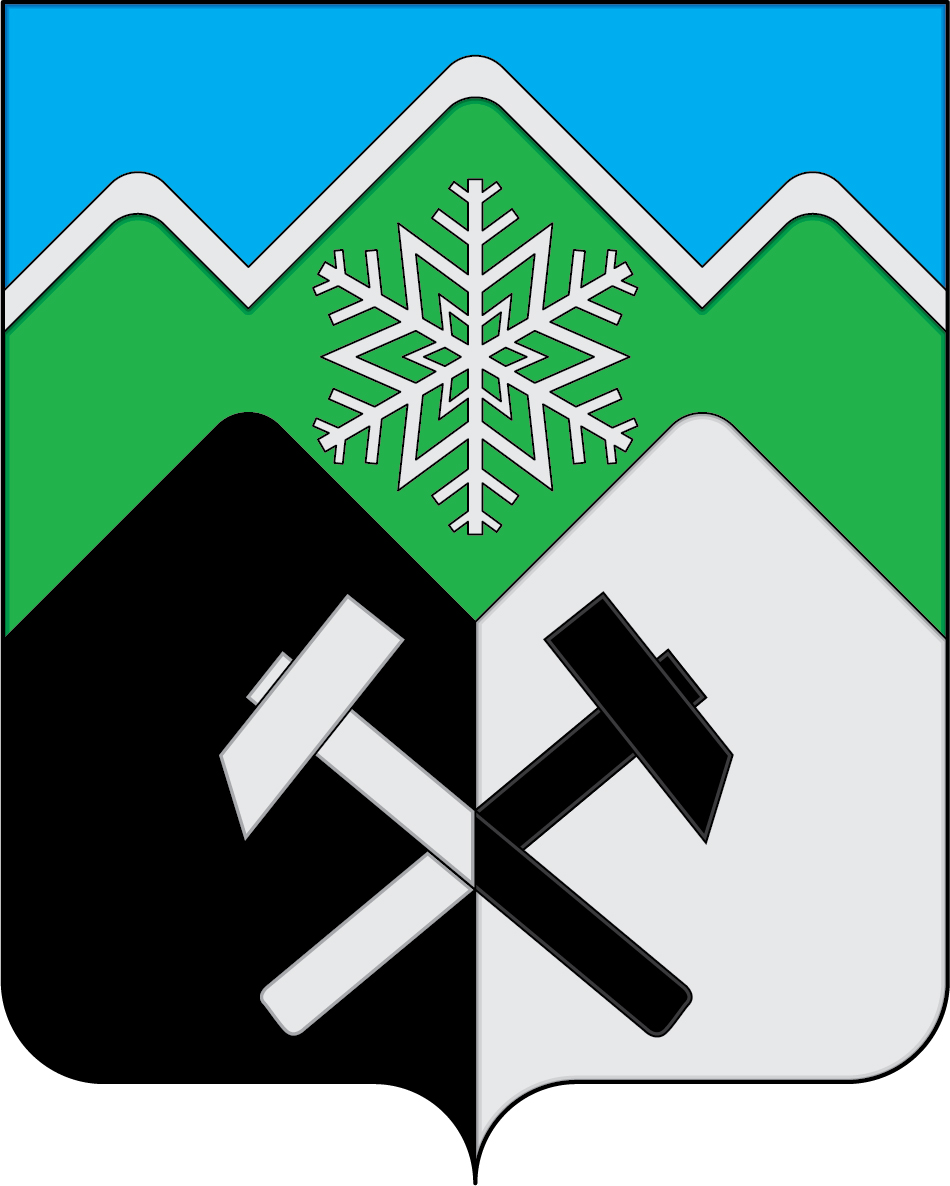 КЕМЕРОВСКАЯ ОБЛАСТЬ - КУЗБАССТАШТАГОЛЬСКИЙ МУНИЦИПАЛЬНЫЙ РАЙОНАДМИНИСТРАЦИЯТАШТАГОЛЬСКОГО МУНИЦИПАЛЬНОГО РАЙОНАПОСТАНОВЛЕНИЕот  «27» сентября   2022  № 1113-п  Об утверждении муниципальной программы«Пропаганда семейно-брачных отношений» на  2023-2025 годы»В соответствии с Федеральным законом от 06.10.2003 № 131-ФЗ «Об общих принципах организации местного самоуправления в Российской Федерации», статьей 179 Бюджетного кодекса Российской Федерации, руководствуясь  Уставом Таштагольского муниципального района и в целях укрепления института семьи, возрождения и сохранения  духовно-нравственных традиций семейных отношений, администрация Таштагольского муниципального района, постановляет:Утвердить муниципальную программу «Пропаганда семейно-брачных отношений» на 2023-2025годы, согласно приложению к настоящему постановлению.Пресс-секретарю Главы Таштагольского муниципального района (М.Л. Кустовой) разместить настоящее постановление на официальном сайте администрации Таштагольского муниципального района в информационно-телекоммуникационной сети «Интернет».Контроль за исполнением постановления возложить на и.о. заместителя Главы Таштагольского муниципального района  по социальным вопросам В.В. Губайдулину. Настоящее постановление вступает в силу с момента подписания и распространяет свое действие на правоотношения, возникшие с 01.01.2023г. Приложение к постановлениюадминистрации Таштагольскогомуниципального районаот  «27» сентября   2022  № 1113-п  Муниципальная  программа"Пропаганда семейно-брачных отношений "на  2023 – 2025 годыПаспортмуниципальной программы "Пропаганда семейно-брачных отношений"1. Содержание проблемы и необходимость ее решенияпрограммными методамиПрограмма предусматривает систему мер, представляющих собой комплекс взаимосвязанных специальных организационных, торжественных мероприятий с соответствующим финансовым обеспечением.Количественные изменения по рождаемости и вступлении в брак в Органе ЗАГС г.Таштагола и Таштагольского района за несколько лет: 2004 год - 649 новорожденных                                                         2005 год - 680                                             2005 - 417 пар2006 год - 694                                             2006 - 463  2007 год - 731                                             2007 - 4752008 год - 833                                             2008 - 6082009 год - 740                                             2009 - 4962010 год - 741                                             2010 - 482   2011 год - 744                                             2011 - 5012012 год - 745                                             2012 - 477      2013 год - 697                                             2013 - 4502014 год - 661                                             2014 - 3932015 год - 552                                             2015 - 2842016 год - 547                                             2016 - 2532017 год – 450                                            2017 - 2562018 год – 453                                            2018 - 2662019 год - 524                                             2019 - 266	2020 год – 450                                            2020 - 2412021 год - 465                                             2021 - 281 В современных условиях, когда происходит переосмысление ценностей, процесс реформирования общества, когда возникает вопрос о путях развития русской нации, важно определить место семьи в происходящих преобразованиях. Прочность государства определяется прочностью семьи. В послании Президента подчёркивается, во-первых, не проходящая ценность семьи в жизни и развитии человека; во-вторых, важность семьи в обществе, её роль в воспроизводстве населения, в воспитании новых поколений; в-третьих, предлагаются меры по развитию и государственной поддержке института семьи в нашей стране. Среди этих мер важное место занимают семейные обряды и праздники, способствующие укреплению семьи, повышению её роли в обществе, формированию уважительного отношения к семье и личности. Проведение юбилеев совместной жизни, государственная регистрация рождения и заключения брака в торжественной обстановке органом ЗАГС способствует выполнению данной задачи.2. Цели и задачи ПрограммыЦелями Программы являются: семейные ценности.Семейные праздники – очень важные моменты в жизни семьи. Они играют огромную роль в её укреплении, несут в себе большой воспитательный заряд. Эти мероприятия заставляют молодых о многом задуматься, играют важную роль в становлении традиций семьи, создают атмосферу семейного счастья, любви, к семейному очагу, глубокого уважения друг к другу всех её членов, помогают осознать великую ценность семьи.3. Система программных мероприятийПрограммные мероприятия направлены на реализацию поставленных Программой целей и задач. Перечень конкретных мероприятий приведен в разделе 7 Программы.Программа включает в себя мероприятия по поддержке семьи, материнства, отцовства и детства, улучшению демографической ситуации на территории города и района4. Ресурсное обеспечение ПрограммыОбъемы ассигнований из местного бюджета подлежат ежегодному уточнению, исходя из возможностей бюджета на соответствующий финансовый год.5. Оценка эффективности реализации ПрограммыВыполнение мероприятий Программы позволит получить результаты в   социальной сфере.В социальной сфере выполнение Программы позволит: повысить роль семьи, ведь семья в определённой мере выступает стимулом трудовой и предпринимательской деятельности человека.Сведения о планируемых значениях целевых показателей(индикаторов) муниципальной программы6. Организация управления Программой и контроль за ходом её реализацииДиректор Программы несет ответственность за реализацию и конечные результаты Программы, рациональное использование выделяемых на ее выполнение финансовых средств, организует управление реализацией   Программы.Директор  Программы по окончанию года разрабатывает и составляет отчет о реализации Программы.Исполнитель и директор Программы несут ответственность за целевое использование бюджетных средств, выделяемых на реализацию Программы.7. Программные мероприятияГлава Таштагольского муниципального районаА.Г. ОрловНаименование муниципальной      
программы         Муниципальная программа 
"Пропаганда семейно-брачных отношений» на 2023 – 2025 годы.   
(далее - Программа)                          Директор муниципальной Программы Заместитель Главы Таштагольского муниципального района  по социальным вопросам Ответственный исполнитель (координатор) муниципальной программыЗаместитель Главы Таштагольского муниципального района по социальным вопросам Исполнители   муниципальной    
программыОрган ЗАГС г. Таштагола и Таштагольского района   Цели муниципальной Программы  Повышение роли семьи в обществе, улучшение демографической ситуации, охрана семьи, материнства, отцовства и детства на территории   города и районаЗадачи муниципальной Программы  Вручение подарков Главы района во время торжественных церемоний, в связи с вступлением в брак, рождением ребёнка, юбилеем супружеской жизниСрок реализации муниципальной Программы         2023- 2025 годы                             Объемы и источники
финансирования муниципальной    
Программы         Всего средств местного бюджета на реализацию программы на 2023 - 2025 годы – 30 тыс. руб., из них:                                      
на 2023 год – 10 тыс. руб.;            на 2024 год – 10 тыс. руб.;            
на 2025 год – 10 тыс. руб.                   Ожидаемые конечные
результаты        
реализации муниципальной       
Программы         Реализация Программы позволит к 2025 году:- повысить роли семьи, сохранение основных её ценностей.Во время торжественных церемоний, связанных с государственной регистрацией рождения двойни, тройни, а также чествование юбиляров супружеской жизни (50,55, 60, 65,70лет) - вручать поздравления Главы района и памятные подарки.Во время торжественных церемоний, связанных с государственной регистрацией заключения брака, проводимых в праздничные и знаменательные даты, вручать поздравления Главы района и памятные подарки                            Наименование целевого показателя (индикатора)ЕдиницаизмеренияПлановое значение целевого показателя(индикатора)Плановое значение целевого показателя(индикатора)Плановое значение целевого показателя(индикатора)Наименование целевого показателя (индикатора)2023г.2024г.2025г.12345Дети, рождённые в праздничные и знаменательные даты (подарки)шт.888Дети, рождение двойни, тройни (подарки)шт.444Супружеские пары, заключающие союз в праздничные дни(подарки)шт.121212Юбиляры (подарки)шт.888ИТОГОшт.323232Наименование мероприятия; источники финансированияОбъем финансовых ресурсов, тыс. рублейОбъем финансовых ресурсов, тыс. рублейОбъем финансовых ресурсов, тыс. рублейОбъем финансовых ресурсов, тыс. рублейНаименование мероприятия; источники финансированияВсего2023г.2024г.2025г.12345Торжественная регистрация рождения детей в праздничные и знаменательные даты, рождение двойни, тройни, вручение поздравлений Главы района и памятного подарка9333Местный бюджет9333Торжественная регистрация заключения брака в праздничные и знаменательные даты, вручение поздравлений Главы района и памятного подарка333Местный бюджет9333Торжественное мероприятие - чествование юбиляров совместной жизни (50,55,60,65,70 лет)12444Местный бюджет12444Итого по программе30101010Местный бюджет30101010